OKUL BAŞARISINI ARTIRMADA AİLENİNİN ROLÜ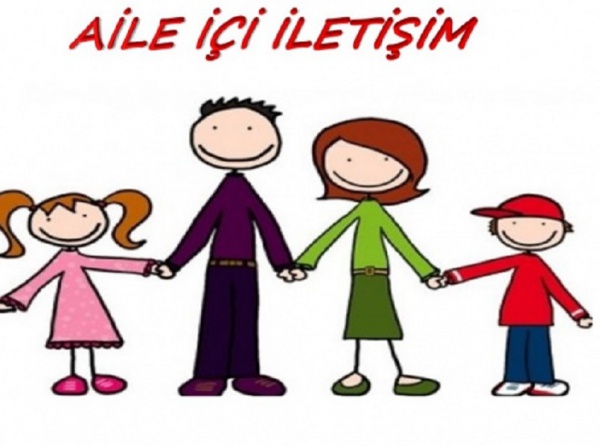 Genç, ailesinin sevgisini kazanmak içinözel bir gayret sarf etmek zorunda olmadığını bilmelidir.ANNE-BABALARA ÖNERİLEROkul ve sınav başarısını olumlu ya da olumsuz etkileyen bazı faktörler vardır. Bunlardan biri de ailedir.  Aile, farkında olarak ya da olmayarak, gencin motivasyon düzeyini etkiler. Aile gencin zorluklarını anlamalı ve bunu ona aktarmalıdır. "Hem okulu hem dershaneyi birlikte götürmenin zor ve yorucu olduğunu biliyorum ve bu zor dönemde senin yanındayım, benden istediğin desteği vermeye hazırım." şeklinde bir ifade gencin aileye olan güvenini daha da pekiştirecektir.Yapabildiklerinin üzerinde durun. Örneğin hafta içinde bir kez oturup ders çalışan çocuğa "oturup ders bile çalışamıyorsun, ne zaman otursan bir bahaneyle kalkıyorsun, bakalım sınavda ne yapacaksın" gibi bir ifade kullanmak yerine “geçen gün kendi başına oturup ders çalışabilmen çok hoşuma gitti, seninle gurur duydum. Belki ilk başta biraz zorlanırsın ama hiç moralini bozma, bunun da üstesinden gelebilirsin" şeklinde bir ifade kullanmak, gencin kendi başına çalışma davranışını sıklaştıracaktır.Çocuğunuzun ders çalışma ortamının hazırlamasına yardımcı olun. Mümkünse bir çalışma odası oluşturun. Ev işlerini ya da alış-veriş sorumluluklarını ders çalışma saatlerinin dışında oluşturun. Zorunluluk ve tehdit içeren sözler ile çocuğunuzu motive etmeye çalışmayın.  Başarılı olmalısın.’’ Kendini dersine vermelisin. “Bu yıl mutlaka kazanmalısın”, “Bu sene matematiği kesin halletmen gerek”, “ şu bölüm veya bu üniversiteyi kazanmalısın” gibi “bu gidişle sen asla kazanamazsın”, “yata yata sınav kazanılmaz”, “bu kadar çalışmayla kazanamazsın“, “bu kafayla gidersen zor kazanırsın" “Kazanamazsan bu son şansın, doğru askere.”, “Kendi ilimizdeki üniversite olmazsa, kusura bakma gönderemem.”, “Bu sene bu iş bitmeli karışmam”, “Öbür sene dershane falan da yok.” gibi sözler ancak onun kaygısını artırır ve dersten uzaklaştırır. Sizin sınav sonucu ile aşırı meşgul olmanız, çocuğunuzun da bu yönde meşguliyetini arttıracaktır. Çocuğunuza yardımcı olmak için çocuğunuzun bugünkü yaptıkları ile ilgilenebilirsiniz. Çocuklarınıza tekrar tekrar ders çalış demeyin. Sorumluluğunu bilen ve sınavlara hazırlanan öğrenciler için ailelerin uyarılarına ihtiyaç yoktur.  Bazı öğrenciler bu nedenle kendisi için değil ailesi için ders çalışması gerektiği düşüncesine kapılıp daha yoğun kaygı hissedebilir. Ya da ailesine tepki göstererek ders çalışmayı aksatabilir. Gereğinden fazla fedakârlıktan kaçının ve bunları hatırlatmayın. Örneğin bir yıl boyunca eve misafir çağırmamak, evde televizyonu açmamak, çocuğuna daha fazla yardımcı olmak için annenin işinden ayrılması, annenin çocuğunu sınav salonlarının kapısında beklemesi gibi.  Öğrenci bu durumu ailemin bu fedakârlıklarına yanıt vermek zorundayım biçiminde düşünerek daha fazla kaygılanabilir. Çocuğunuzdan beklentilerinizde gerçekçi olmaya çalışın. Örneğin, sözel yeteneği olan bir öğrencinin sayısal alandan bir bölüm kazanmasını beklemeyin. Beklentileriniz ile çocuğunuzun yapabilecekleri birbiriyle uyumlu olursa çocuğunuz daha az kaygı yaşayabilir. Kendisinden büyük beklentiler olduğunu gören genç gerçekçi olmayan hedefler belirler ve bu hedefe ulaşmak için tüm gücüyle çabalar. Ancak bir süre sonra, taşıyamayacağı kadar ağır olan bu yükün altında ezilmeye başlar. Yükün ağırlığını hissettikçe öğrenmesi ve öğrendiklerini kullanması zorlaşır, çok çalışmasına rağmen beklediği karşılığı alamaz.Çocuğunuzu hiçbir zaman başka çocuklarla kıyaslamayın. " Dayının kızı fen lisesine girdi, sen de oraya girmelisin“, "Teyzenin kızı hukuk fakültesini kazandı, havasından yanına varılmıyor, aman bizi mahcup etme." vb. türünden yaklaşımlar çocuğunuza zarar verebilir. Çocuğunuzu, söylediği  veya hissettiği şeyler için sorgulamayın. Çocuk, konuşurken konuşması asla bölünmemeli ve onun adına konuşulmamalıdır.  “bu şekilde hissetmemelisin” diyerek duyguları düzeltilmeye çalışılmamalıdır. ‘’Anne kazanamayacağım diye endişeleniyorum.’’ ‘’Kızım öyle düşünmemelisin, boşver.’’ gibiHer zaman çocuğunuzun yanında olduğunuzu hissettirin. Bu zor dönemde çocuklarınıza anlayışlı ve destekleyici davranın. Kaygının yoğunlaşması ile birlikte çocuklarınız kendilerini daha çaresiz ve çözümsüz hissedebilirler.  Daha önceden kızmadıkları şeylere şimdilerde daha sert tepkiler gösterebilirler. Çocuğunuzu takdir edin. Çocuğunuzun, sürekli olumsuz yanlarını, yapamadıklarını vurgulamak yerine, olumlu yanlarını görmek onun kendisine olumlu bakmasını kolaylaştırır.  Sık sık eleştirmek yerine, geçmişteki başarılarını onaylayın. Olumlu yanlarını ve çabalarını tespit ederek övün. Birbirinize bağlılığın amaç, sınavın araç olduğunu unutmayın. Çocuğunuzun ders çalışması ve sınavda başarılı olması uğruna onunla ilişkilerinizi tehlikeye atmayın.   Çocuğunuzun başarısı için maddi-manevi fedakârlık yaptığınız doğrudur. Karşılık beklemek de en doğal hakkınızdır. Çocuğunuz, gayret sarf ettiği halde eğer sonuç istediğiniz gibi değilse, elinden gelenin o kadar olduğunu kabullenin.Ona değer verdiğinizi hissettirin. Önemli olan, gence "doğru ve onun başarısını arttırabilecek şekilde" destek vermektir. Ona içtenlikle "sen bizim için her şeyden önemli ve değerlisin, “Sen bizim evladımızsın. Seni seviyoruz ve hep seveceğiz.”. Hayatındaki bu önemli dönemde, sana istediğin desteği vermeye hazırız. Senin kendi üzerine düşenleri en iyi şekilde yapacağını biliyoruz, biz de üzerimize düşenleri yapmaya hazırız" diyebilin. 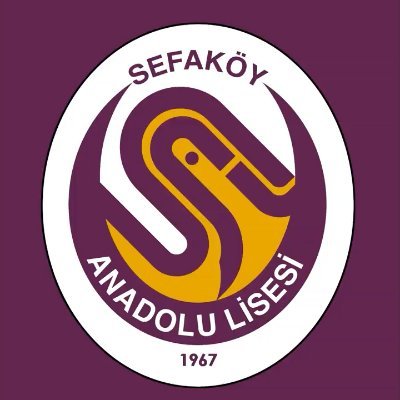 REHBERLİK VE PSİKOLOJİK DANIŞMA SERVİSİ